
АДМИНИСТРАЦИЯ РЕБРИХИНСКОГО РАЙОНА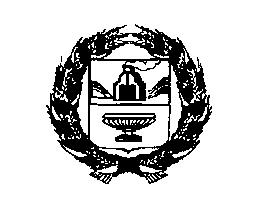 АЛТАЙСКОГО КРАЯПОСТАНОВЛЕНИЕ28.12.2022                                                                                                № 714с. РебрихаО признании утратившими силу некоторых постановлений Администрации районаВ целях приведения правовых актов в соответствие с действующим законодательством Российской Федерации и в соответствии с Федеральным законом от 27.07.2010 № 210-ФЗ «Об организации предоставления государственных и муниципальных услуг»,ПОСТАНОВЛЯЮ:1. Признать постановление Администрации Ребрихинского района Алтайского края от 24.12.2021 № 775 «О внесении изменений в постановление Администрации Ребрихинского района Алтайского края от 20.01.2021 года № 15 «Об утверждении Административного регламента по оказанию муниципальной услуги «Прием заявлений, постановка на учет и зачисление детей в образовательные учреждения, реализующие образовательную программу дошкольного образования (детские сады) Ребрихинского района Алтайского края» утратившими силу.2. Действие настоящего постановления распространяется на правоотношения, возникшие с 10.10.2022.3. Опубликовать настоящее постановление в Сборнике муниципальных правовых актов Администрации Ребрихинского района Алтайского края и обнародовать на официальном сайте Администрации Ребрихинского района Алтайского края.4. Контроль за исполнением настоящего постановления возложить на заместителя главы по социальным вопросам Администрации района (С.П.Кашперову).Глава района                                                                                            Л.В.ШлаузерУправляющий деламиАдминистрации района								В.Н.ЛебедеваНачальник юридического отдела   Администрации района			                                                 С.А. НакоряковСеливанова Ирина Юрьевна(38582)22-3-52